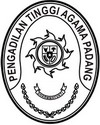 Nomor	: W3-A/316.a/HK.05/VII/2023                              Padang, 27 Juli 2023Lamp. 	:	1 eksemplarHal	: Relaas PemberitahuanYth.Ketua Pengadilan Agama TaluDi - TempatAssalamu’alaikum Wr. Wb.Kami teruskan kepada Saudara Surat dari Saudara Rangga Ramadhan dengan Nomor dan tanggal terkait dengan Relaas Pemberitahuan Amar Putusan Nomor 235/Pdt.G/2023/PA.Talu tanggal 20 Juli 2023 yang dialamatkan ke alamat Pengadilan Tinggi Agama Padang.Demikian kami kirimkan untuk seperlunya dan terima kasih.Wassalam,Panitera,Drs. Syafruddin.PENGADILAN TINGGI AGAMA PADANGJl. By Pass Km 24 Anak Air, Batipuh Panjang, Koto TangahTelp.(0751) 7054806 fax (0751) 40537Website: www.pta-padang.go.id Email: admin@pta-padang.go.idPADANG 25171